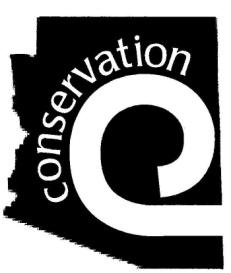 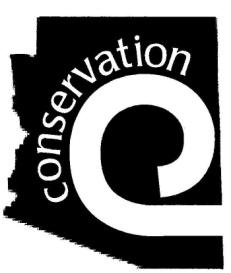 April 14, 20151:00 pmCascabel Community Center Redington Natural Resource Conservation District & Conservation Education Center	Regular Business Meeting	Call to OrderWelcome & IntroductionsCall to the Public:Approval of AgendaApproval of MinutesRegular Business Meeting 02/10/15Conservation Education CenterEducation Center ReportDiscussion / Proposals for Upcoming Workshops Financial ReportsConservation Education CenterRNRCD ReimbursementsReportsSupervisor Report(s) Agency Report(s) Old BusinessLSPI (Lower San Pedro Initiative) NACD Winter Annual Meeting New BusinessNew Cooperator Application(s) New Website Election of Officers Approval of A7 Ranch CRM PlanAdoption of Sonoran Desert Tortoise BMP documentAdoption of resolutionAdoption of the Winkelman SDT Conservation PlanRequest by AzNRCD to help fund a state Ed Center/Communications positionRequest by AzNrCE to help fund an FFA conservation competitionNext Meeting DateAgenda Items for Next MeetingAdjourn